Session 1:10.15 – 10.30Session 2:11.30 – 12.30Session 3:1.30 – 2.30Session 4:2.30 – 3.00Monday 1st Music with VickyLive on Teams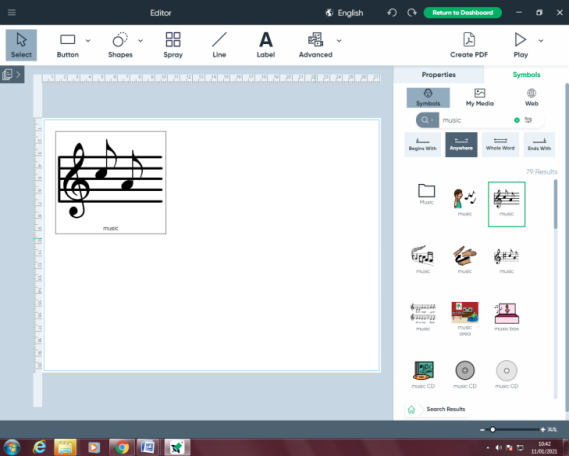 Let’s get PhysicalDuring this time each day, practice physical skills as appropriate for your child. This might be floor time, stretches, or active physical movement.Your child may have a Physiotherapy plan. Please get in touch with us if you would like need a copy of thisLiteracy – Reading and writingThere are some simple literacy activities which it will be useful to practice every week including:- Practice identifying some letter sounds, including those in their name or family members. - Sequence the letters of their name and some simple or familiar words.- Practice their ‘See and Learn’ vocab words – these are attached for this half term. This includes; find the photograph when named; match the written word to the photo; find the written word when asked.IEP TimeUse this time every day to work on your child’s targets from their IEP. Contact school if you would like to be re-sent the IEP targets sheet.Tuesday 2nd Music with VickyLive on TeamsLet’s get PhysicalDuring this time each day, practice physical skills as appropriate for your child. This might be floor time, stretches, or active physical movement.Your child may have a Physiotherapy plan. Please get in touch with us if you would like need a copy of thisTopic – My Body (Five Senses)Recap on what you learned last week about the five senses. Go out into the garden (or, if you are able, for a walk) to complete the ‘scavenger hunt’ activity sheet sent out to you, this week for the outdoors.IEP TimeUse this time every day to work on your child’s targets from their IEP. Contact school if you would like to be re-sent the IEP targets sheet.Wednesday 3rd Teams MeetingLive teams chat with Emily10.15 – 10.30Pre-recorded video 10.30 – 11.00Let’s get PhysicalDuring this time each day, practice physical skills as appropriate for your child. This might be floor time, stretches, or active physical movement.Your child may have a Physiotherapy plan. Please get in touch with us if you would like need a copy of thisBody Awareness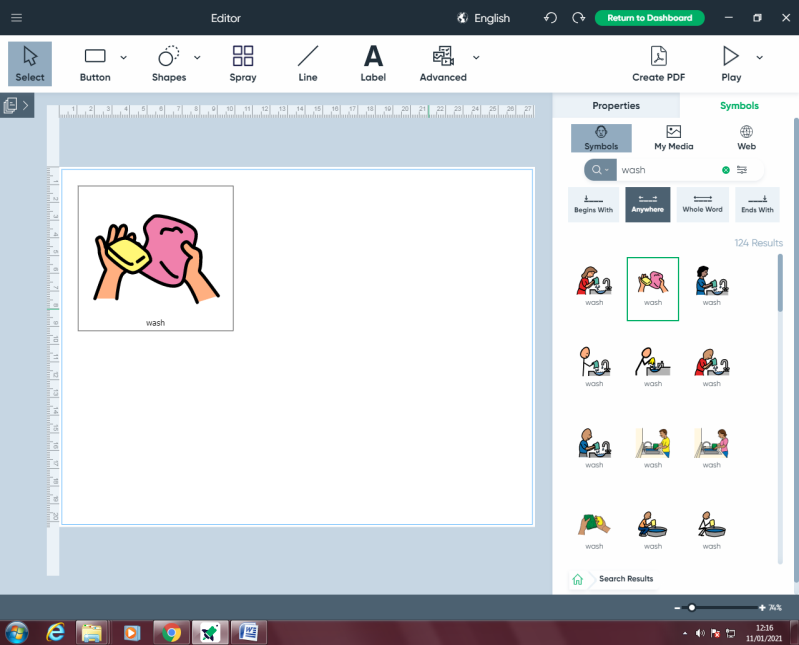 Practice your independence skills and keeping clean.This week, explore personal hygiene – washing. Collect some different products from the bathroom that we use for washing. Can your child identify which we use for hands, hair and body? Can they make choices to say which products they like/don’t like to use? Talk about why we have to wash ourselves and about germs. Complete the attached activity to learn more about germs and why we need to wash ourselves.IEP TimeUse this time every day to work on your child’s targets from their IEP. Contact school if you would like to be re-sent the IEP targets sheet.Thursday 4th Teams MeetingLive teams chat with Emily10.15 – 10.30Pre-recorded video 10.30 – 11.00Let’s get PhysicalDuring this time each day, practice physical skills as appropriate for your child. This might be floor time, stretches, or active physical movement.Your child may have a Physiotherapy plan. Please get in touch with us if you would like need a copy of thisNumeracy - NumberIntroducing counting opportunities for your child around the home. Complete the number puzzle activity sent out to you. The sheet contains numbers to 20, but please just complete the numbers which you feel your child is more confident with and you do not have to worry about getting all the way up to 20.IEP TimeUse this time every day to work on your child’s targets from their IEP. Contact school if you would like to be re-sent the IEP targets sheet.Friday 5th Music with VickyLive on TeamsLet’s get PhysicalDuring this time each day, practice physical skills as appropriate for your child. This might be floor time, stretches, or active physical movement.Your child may have a Physiotherapy plan. Please get in touch with us if you would like need a copy of thisStory timeSharing books with your child. Practice book skills such as: turning the pages, identifying the front/back cover, where the text/images are. Share your copy of Tanka Tanka Skunk again. Collect some things from around the home that you could use to tap on, such as a saucepan and a wooden spoon. Read the story as a rap, tapping out the syllables of the animals. Practice ‘loud’ and ‘quiet’, ‘fast’ and ‘slow’ again. Tap out a rhythm for your child to copy (or identify how many beats there were by choosing a numeral card)? Practice some drumming with fast and slow beats and rhythms.Calm and Relax timeQuiet time with lights, music and massage